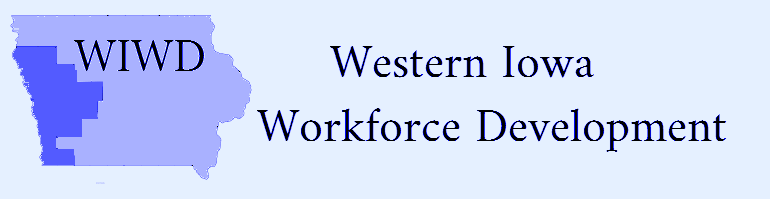 WIWD CEO BoardDate: Wednesday, June 9, 2021 11:30amLocation: zoom meetingTammy Herbert is inviting you to a scheduled Zoom meeting.Topic: Tammy Herbert's Zoom MeetingTime: Jun 9, 2021 11:30 AM Central Time (US and Canada)Join Zoom Meetinghttps://us02web.zoom.us/j/89497462354?pwd=Qm1sSUFSS0Z4M0ZTaWs5L1pVYmVGUT09Meeting ID: 894 9746 2354Passcode: 871952One tap mobile+16699006833,,89497462354#,,,,*871952# US (San Jose)+12532158782,,89497462354#,,,,*871952# US (Tacoma)Dial by your location        +1 669 900 6833 US (San Jose)        +1 253 215 8782 US (Tacoma)        +1 346 248 7799 US (Houston)        +1 929 205 6099 US (New York)        +1 301 715 8592 US (Washington DC)        +1 312 626 6799 US (Chicago)Meeting ID: 894 9746 2354Passcode: 871952Find your local number: https://us02web.zoom.us/u/kd8WVNMq4aTentative Agenda11:30am Approve WIWD Local Board nomination